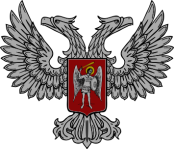 АДМИНИСТРАЦИЯ ГОРОДСКОГО ОКРУГА ГОРЛОВКАДОНЕЦКОЙ НАРОДНОЙ РЕСПУБЛИКИПОСТАНОВЛЕНИЕ16  февраля  2024 г.			№ 15                                      О проведении голосования по отбору общественных территорий, подлежащих благоустройству в рамках реализации муниципальных программ формирования современной городской среды	В соответствии с Федеральным законом Российской Федерации от 06 октября 2023 года  № 131-ФЗ «Об общих принципах организации местного самоуправления в Российской Федерации», Постановлением Правительства Российской Федерации от 10 февраля 2017 года  № 169 «Об утверждении  Правил предоставления и распределения субсидий из федерального бюджета бюджетам субъектов Российской Федерации на поддержку государственных программ субъектов Российской Федерации и муниципальных программ формирования современной городской среды», руководствуясь подпунктом 23 пункта 2.4. раздела 2, пунктом 5.1. раздела 5 Положения об администрации городского округа Горловка Донецкой Народной Республики, утвержденного решением Горловского городского совета Донецкой Народной Республики от 10 ноября 2023 г. №I/8-3, администрация городского округа Горловка Донецкой Народной РеспубликиПОСТАНОВЛЯЕТ:1. Провести голосование по отбору общественных территорий, подлежащих благоустройству в рамках реализации муниципальных программ формирования современной городской среды с 15 марта 2024 г. по 30 апреля 2024 г. на интернет-ресурсе: https://80.gorodsreda.ru.2. Определить общественные территории города для проведения голосования: дворовая территория по ул. Кирова,1;дворовая территория по ул. 40 лет Украины, 44;территория МБУ «Городской Дворец молодежи» по                                 ул. Мазиковых, 25.3. Настоящее Постановление подлежит опубликованию на сайте администрации городского округа Горловка.4. Настоящее Постановление вступает в силу со дня его подписания.Глава муниципального образования городского округа Горловка                                                  
Донецкой Народной Республики,глава администрации городского округа Горловка Донецкой Народной Республики                                           И.С. Приходько